BUSINESS MODEL CANVAS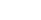 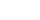 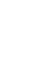 